المعلومات الشخصية:معلومات الاتصال:المؤهلات العلمية:الخبرات:الإصدارات العلمية:أولاً: الكتب:ثانياً: الأبحاث والمؤتمرات العلمية المحكمة.ثالثاً: المؤتمرات العلمية المحكمة.عضو ومحكم خارجي لمناقشة رسائل الماجستير والدكتوراه: مشرف وعضو  وداخلي لمناقشة رسائل الماجستير والدكتوراه: الدورات والندوات:المساقات التي تم تدريسها:اللغات: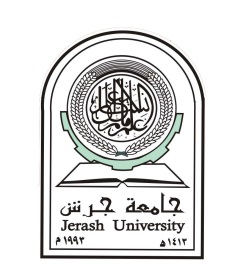 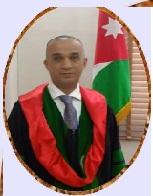 الاسمالجنسيةالديانة الحالة الاجتماعيةتاريخ الميلادصفوان محمد عسكر الشديفاتذكرالاسلاممتزوج25/6/1977العنوان التلفون الايميلالاردن/ جامعة جرش/ كلية الحقوق0776185550Safwan1977@yahoo.comالمؤهــــــل تاريخ التخرج التقديـــرالجامعــــةالتخصصبكالوريوس1977جيدجامعة جرشالحقوقماجستير2005جيدجداجامعة عمان العربيةالقانون العامدكتوراه2010جيدجداجامعة القاهرةالقانون الجنائيعنوان أطروحة الدكتوراه "المسؤولية الجنائية عن الاعال الطبية "عنوان أطروحة الدكتوراه "المسؤولية الجنائية عن الاعال الطبية "عنوان أطروحة الدكتوراه "المسؤولية الجنائية عن الاعال الطبية "عنوان أطروحة الدكتوراه "المسؤولية الجنائية عن الاعال الطبية "عنوان أطروحة الدكتوراه "المسؤولية الجنائية عن الاعال الطبية "الرتبة والعملسنوات العمل من إلى  التخصصالمكاناستاذ مساعدجامعة جرش2020- لغاية الانقانون جنائيالاردنجامعة الملك عبدالعزيز2017-2018السعوديةجامعة العلوم الاسلامية2012-2017الاردنمحامي مزاول2001 لغاية الانالاردننوع الإصداراسم الإصدارمكان النشرالسنةكتابالمسؤولية الجنائية عن الاعال الطبيةدار الثقافة2011كتاب محكمالرقماسم البحثمكان النشرالمجلد والعددالسنةمفهرسة في قاعدة البيانات1Regulations for Estimating Fines for the Virus Carrier Covid-19 Journal of Legal Ethical and Regulatory Issues, VOL: 24, Issue 4S . (Scopus- Q2), 2021.UKVOL: 24, Issue 4S . (Scopus- Q2), 2021.2021 Scopus2التحقيق والمحاكمة الجزائية عن بُعد عبر تقنية ال Video conferenceالجامعة الاردنية(منشور في مجلة دراسات/ الجامعة الاردنية في المجلد 42 علوم الشريعة والقانون العدد 1 نيسان2015EBSCO3طبيعة الحكم الجزائي الاجنبي المرتبط بجريمة الارهاب وآليات تنفيذهالجامعة الاردنيةمنشور في مجلة دراسات – الجامعة الاردنية في المجلد 43 ملحق 1، 2016 .2016EBSCO4المصالحة الجزائية الجمركية في قانون الجمارك الاردنيجامعة مؤتهالمجلد 9 العدد3 2017 ص113-142.2017EBSCO5اختصاص المدعي العام لدى المحكمة الجنائية الدوليةالعلوم التطبيقيةالمجلد السابع عشر- العدد الثاني-2015.2015EBSCO6مسائلة القاضي على خطأه بين الشريعة والقانونجامعة الجزائرالعدد الثالث عشر-2014.20147التخريج الفقهي والقانوني لإنماء وتخزين الخلايا الجذعية واستخدامها في العلاججامعة عين شمسمقبول للنشر20128مفهوم مصطلح العنف بين الشريعة والقانونجامعة القاهرةمقبول للنشر20179المواجهة الجنائية لجرائم العملة الرقمية(بتكوين)قيد النشر2021الرقماسم البحثمكان النشرالمجلد والعددالسنةمفهرسة في قاعدة البيانات123الرقمالعنوانالمكانالتاريخ1 ( التصرف بالجثة بين الفقه الاسلامي والقانون الوضعي) الجامعة الاردنية20152المواجهة الجنائية لجريمة تعاطي المخدراتجامعة مؤته20163تسليم المجرمين في الاردنجامعة آل البيت20174الحماية للأحداث الجانحين في قانون الاحداث الاردني الجديد والاتفاقيات والمواثيق الدوليةعمان العربية20165الاحكام الاجرائية المستحدثة قي قانون الاحداث الاردني الجديدالشرق الاوسط20156التعامل بالمواد الخطرة كجريمة ارهابيةجامعة جرش20167التنظيم القانوني لقرار عدم النطق بالحكم في القانون الجزائي الكويتيجامعة آل البيت20158المسؤولية الجنائية للطبيبجامعة جرش20169ضمانات عقوبة الاعدام واشكاليات عدم تنفيذها في الاردنالجامعة الاردنية201510نطاق الحماية الجنائية الموضوعية للموظف العامجامعة موتة201611ضمانات التوقيف في القانون الاردني والمعايير الدوليةجامعة الاسراء201512ضوابط التمييز بين جريمة اساءة الائتمان وجريمة الاختلاسجامعة الشرق الاوسط201513جرائم الفساد ضمن اتفاقيات الامم المتحدةالجامعة الاردنية201614التنظيم القانوني لجريمة انتحال الشخصية الالكتروني في القانون الاردنيجامعة جرش202115نطاق مسؤولية الشريك عن النتيجة المحتملة وفق قرارات محكمة التمييز الاردنيةجامعة جرش 2022الرقمالعنوانالمكانالتاريخ1الطبيعة القانونية لإشكالات تنفيذ الاحكام الجزائية في الاردنجامعة العلوم الاسلامية20142حق المضرور في التعويض من الدولة عن الجريمةجامعة العلوم الاسلامية20163العنوانالمكانالتاريخدورة اساسيات نظام ادارة التعليم الالكتروني بلاك بوردجامعة الملك عبدالعزيز2018دورة (TOEFL)جامعة العلوم الاسلامية2015دورة تدريب اعضاء هيئة التدريس على استعمال قواعد بيانات ابن منظور EBSCOجامعة جرش2021دورة تدريب اعضاء هيئة التدريس الجدد على اساليب التدريس والمنظومة القانونية في الجامعة واعمال الجودةجامعة جرش2021العنوان        المكان العقوبات العام-العقوبات الخاص- اصول المحاكمات الجزائية- جرائم الاموال- جرائم الاشخاص- علم الاجرام والعقاب- جرائم تكنولوجيا المعلومات- جرائم امن الدولة- المالية العامة والتشريع الضريبي.جامعة جرشالعقوبات العام-العقوبات الخاص- اصول المحاكمات الجزائية- جرائم الاموال- جرائم الاشخاص- علم الاجرام والعقاب- جرائم تكنولوجيا المعلومات- مصادر التزام- العقود الادارية – الاجراءات المدنية- المدخل الى علم القانونجامعة الملك عبدالعزيزالعقوبات العام-العقوبات الخاص- اصول المحاكمات الجزائية- جرائم الاموال- جرائم الاشخاص- علم الاجرام والعقاب- جرائم تكنولوجيا المعلومات- جرائم امن الدولة- القانون التجاري.جامعة العلوم الاسلاميةاللغةكتابةمحادثةقراءةالعربيةممتازممتازممتازانجليزيممتازضعيفجيد